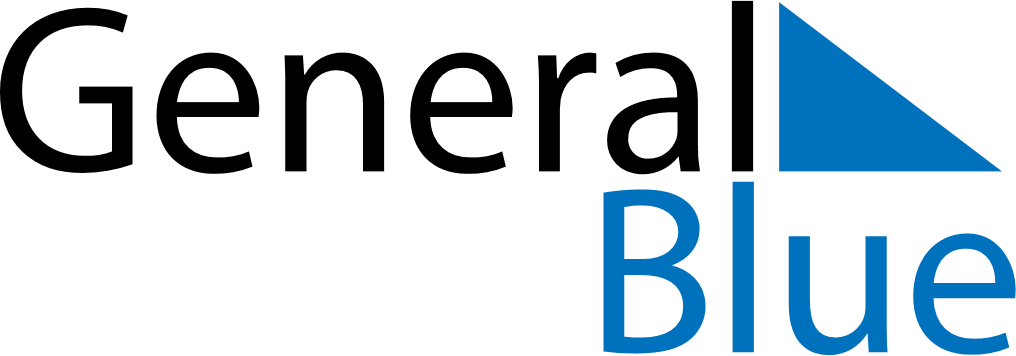 August 2024August 2024August 2024August 2024August 2024August 2024Torteval, GuernseyTorteval, GuernseyTorteval, GuernseyTorteval, GuernseyTorteval, GuernseyTorteval, GuernseySunday Monday Tuesday Wednesday Thursday Friday Saturday 1 2 3 Sunrise: 5:42 AM Sunset: 8:51 PM Daylight: 15 hours and 9 minutes. Sunrise: 5:43 AM Sunset: 8:50 PM Daylight: 15 hours and 6 minutes. Sunrise: 5:44 AM Sunset: 8:48 PM Daylight: 15 hours and 3 minutes. 4 5 6 7 8 9 10 Sunrise: 5:46 AM Sunset: 8:47 PM Daylight: 15 hours and 0 minutes. Sunrise: 5:47 AM Sunset: 8:45 PM Daylight: 14 hours and 57 minutes. Sunrise: 5:49 AM Sunset: 8:43 PM Daylight: 14 hours and 54 minutes. Sunrise: 5:50 AM Sunset: 8:42 PM Daylight: 14 hours and 51 minutes. Sunrise: 5:52 AM Sunset: 8:40 PM Daylight: 14 hours and 48 minutes. Sunrise: 5:53 AM Sunset: 8:38 PM Daylight: 14 hours and 45 minutes. Sunrise: 5:54 AM Sunset: 8:37 PM Daylight: 14 hours and 42 minutes. 11 12 13 14 15 16 17 Sunrise: 5:56 AM Sunset: 8:35 PM Daylight: 14 hours and 39 minutes. Sunrise: 5:57 AM Sunset: 8:33 PM Daylight: 14 hours and 35 minutes. Sunrise: 5:59 AM Sunset: 8:31 PM Daylight: 14 hours and 32 minutes. Sunrise: 6:00 AM Sunset: 8:29 PM Daylight: 14 hours and 29 minutes. Sunrise: 6:02 AM Sunset: 8:28 PM Daylight: 14 hours and 26 minutes. Sunrise: 6:03 AM Sunset: 8:26 PM Daylight: 14 hours and 22 minutes. Sunrise: 6:04 AM Sunset: 8:24 PM Daylight: 14 hours and 19 minutes. 18 19 20 21 22 23 24 Sunrise: 6:06 AM Sunset: 8:22 PM Daylight: 14 hours and 16 minutes. Sunrise: 6:07 AM Sunset: 8:20 PM Daylight: 14 hours and 12 minutes. Sunrise: 6:09 AM Sunset: 8:18 PM Daylight: 14 hours and 9 minutes. Sunrise: 6:10 AM Sunset: 8:16 PM Daylight: 14 hours and 6 minutes. Sunrise: 6:12 AM Sunset: 8:14 PM Daylight: 14 hours and 2 minutes. Sunrise: 6:13 AM Sunset: 8:12 PM Daylight: 13 hours and 59 minutes. Sunrise: 6:15 AM Sunset: 8:10 PM Daylight: 13 hours and 55 minutes. 25 26 27 28 29 30 31 Sunrise: 6:16 AM Sunset: 8:08 PM Daylight: 13 hours and 52 minutes. Sunrise: 6:18 AM Sunset: 8:06 PM Daylight: 13 hours and 48 minutes. Sunrise: 6:19 AM Sunset: 8:04 PM Daylight: 13 hours and 45 minutes. Sunrise: 6:20 AM Sunset: 8:02 PM Daylight: 13 hours and 41 minutes. Sunrise: 6:22 AM Sunset: 8:00 PM Daylight: 13 hours and 38 minutes. Sunrise: 6:23 AM Sunset: 7:58 PM Daylight: 13 hours and 34 minutes. Sunrise: 6:25 AM Sunset: 7:56 PM Daylight: 13 hours and 31 minutes. 